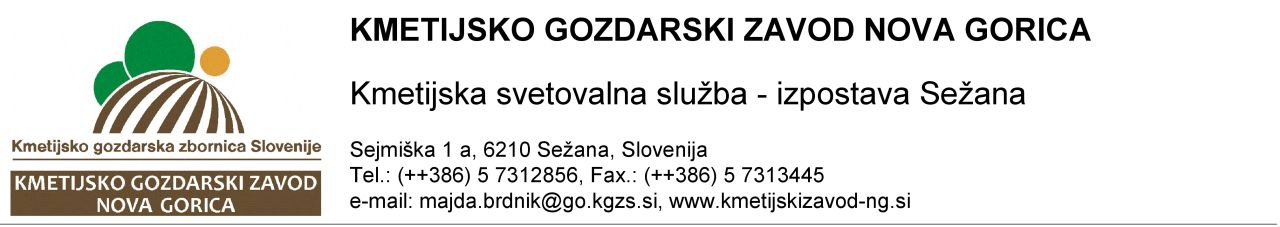 SAJENJE VINSKE TRTE  in PRIDOBIVANJE FINANČNE PODPOREPostopek pridobivanja dovoljenja za sajenje  in pogoji za pridobitev finančnih nepovratnih sredstev Naprava vinograda je zahtevna  strokovna in finančna investicija. Administrativna dela so sledeča.Najprej si mora vinogradnik pridobiti dovoljenje za zasaditev vinske trte z vlogo na UE ( priloga ). Če se krči star vinograd in ponovno zasadi ali prenese to površino na drugo lokacijo  se pridobi dovoljenje za PONOVNO SAJENJE Če se sadi na novi površini in s tem širi vinograde znotraj KMG –MIDa  se pridobi dovoljenje   za NOVO sajenjeSajenje trt brez dovoljenja iz UE je kaznivo, razen za lastno rabo vina do velikosti vinogradov na kmetiji v obsegu manj kot 0,1 ha.  Informacije glede prestrukturiranja :  Uredba  o izvajanju podpornega programa v vinskem sektorju , Uradni list RS, št.38/16, 23/17 in 76/17.  Opozorilo : samo še letos se lahko uveljavlja vlogo za  podporo za prestrukturiranje* » ZA NAZAJ »  ( kar je  posajeno v vinskem letu 2017/ 18 ) z vlogo do 15.6. 2018. Za dodatne informacije se obrnite na KSS.Datum :  jan. 2018	Pripravila : Majda Brdnik, svetovalka ,specialistka za               vinogradništvo, KGZS- zavod GO	              PONOVNO SAJENJE VINSKE TRTE Zamenjava vinograda z novim vinogradom  ali pa premik površine na neko drugo lokacijo ( na KMG MIDu ostane nespremenjena površina vinogradov ) VLOGA ZA IZDAJO DOVOLJENJA ZA ZASADITEV VINSKE TRTE  na upravno enotoRok – kadar koli  ( a upoštevajte datum za pridobivanje nepovratnih sredstev  - prestrukturiranje , ki je  15.6. ) Pogoji : če se sadi površin večja od 0,1 ha, je potrebno mnenje KSSDobi se dovoljenje za PONOVNO  zasaditev, ki velja 3 leta.Če se obnavlja vsaj 0,1 ha prestrukturirane površine in ima kmetija skupno 0,85 ha vseh  vinogradov   razen v vinorodnih okoliših  Kras, Dolenjska, Bela krajina, Prekmurje in podokoliš Haloze, kjer zadostuje 0,6 ha vseh vinogradov,  in so vinogradi starejši od 10 let ( izjema bolezen lahko tudi prej )   se lahko uveljavljate  nepovratna sredstvaPridobiti je potrebno ustrezna dovoljenja: naprava teras-odločba o uvedbi agromelioracije ( zakon, ki ureja kmetijska zemljišča )… Precepljanje trt – tudi možnost uveljavljanja prestrukturiranja  (starost vinograda od 5 do 15 let )          Sredstva       PRESTRUKTURIRANJA  Na Agencijo za kmetijske trge in razvoj podeželja se vloži »  Vloga  za podporo za prestrukturiranje vinogradov »*( velja dve leti )Rok : 1.4 -  15. 6.   POZOR– ne krčiti starega vinograda , pred ogledom ARSKTRP !!!   ( Izjema- naravne nesreče  toča… če  je uradna škoda nad 50 % …  datumi  31.10. -  UL RS 76/2017, 1.člen, 6.odstavek )  Postopek  : 1. ARSKTRP pregleda in izmeri star vinograd2. šele na to krčitev starih trt in izvedba sajenja ,ki mora biti izvedeno v roku trajanja dovoljenja iz UE. 3. Sajenje    ( niso potrebni računi )  in  vpis  mladega  vinograd na UE v register kmetijskih gospodarstev in s tem v register pridelovalcev grozdja in vina. 3a . Če nastanejo spremembe  vloge* ( sprememba sorte, lokacije , ureditev vinograda) je potrebno do 31.3. sporočiti ARSKTRP4.Za pridobite  sredstev je  potrebno  poslati na ARSKTRP   obrazec : » Izjava o uveljavljanju  podpore za prestrukturiranje vinogradov »  vpis realne površine vinograda ! ( odbitki , če je odstopanje večje kot 20 %, če večje kot 50 % ni podpore)           Rok : 1. 4. – 15. 6.Sledi kontrola ARSKTRP  mladega vinograda- meritve prestrukturirane površine ( neto+ ½ medvrstne razdalje okrog trt - vinograda ) IzplačiloPOZOR  - še 3 leta po izplačilu narediti zbirne vloge !!!Naprava NOVEGA vinograda ( širitev vinogradniških površin na kmetiji ) VLOGA ZA IZDAJO DOVOLJENJA ZA ZASADITEV VINSKE TRTERok : 30. 6.   za sajenje v naslednjem vinskem letu – treh letih (   omejitev dovoljenj , ker je možno povečanje vinogradniških površin za 1 % na nivoju države; prednostna lestvica ) . Če je površina v naravi  gozd, je potrebno pridobiti  ustrezno dovoljenje Zavoda za gozdove, sicer ni možen vpis GERKA po zasaditvi  na UE.UE izda dovoljenje   za NOVO zasaditev, ki  velja 3 leta.Pridobiti je potrebno ustrezna dovoljenja: naprava teras-odločba o uvedbi agromelioracije ( zakon, ki ureja kmetijska zemljišča )… Ko se dobi dovoljenje , se sme saditi ,a če kandidirate na nepovratna sredstva  iz razpisov PROGRAMA  RAZVOJA PODEŽELJA, ne  smete prej začeti z deli , preden se ne  pošlje vloge na  ARSKTRP .Razpisi Programa razvoja podeželja  ( 4.1 ) Rok :  objavlja MKGPPotrebni predračuni in računi. 